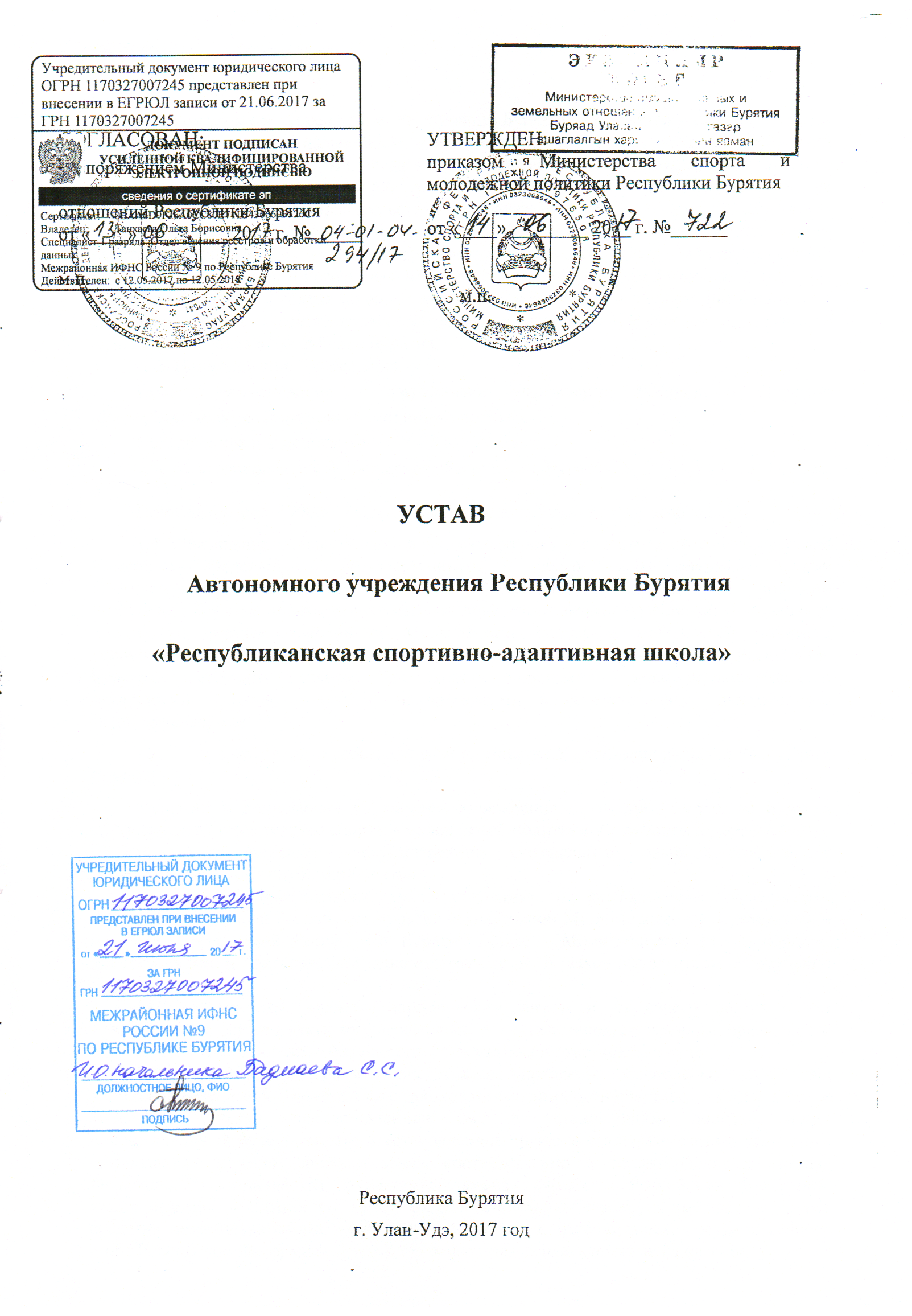 ОБЩИЕ ПОЛОЖЕНИЯАвтономное учреждение Республики Бурятия «Республиканская спортивно-адаптивная школа», в дальнейшем именуемое «Учреждение», является унитарной некоммерческой организацией, созданной в соответствии с Федеральным законом Федеральный закон от 03.11.2006 «174-ФЗ «Об автономных учреждениях» на основании постановления Правительства Республики Бурятия № 269 от 01.06.2017 г. «О создании автономного учреждения Республики Бурятия «Республиканская спортивно-адаптивная школа» в целях осуществления, предусмотренных законодательством Российской Федерации и Республики Бурятия, полномочий в сфере физической культуры и спорта Республики Бурятия  по развитию физической культуры и спорта инвалидов, лиц с ограниченными возможностями здоровья, адаптивной физической культуры и адаптивного спорта в республике Бурятия. 1.2. Наименование Учреждения:Полное наименование – Автономное учреждение Республики Бурятии «Республиканская спортивно-адаптивная школа».Сокращенное наименование – АУ РБ «РСАШ». 1.3. Местонахождение Учреждения: Республика Бурятия, г. Улан-Удэ, ул. Кирова, д. 1.Почтовый адрес: 670000, Республика Бурятия, г. Улан-Удэ, ул. Кирова, д. 1.1.4 Учреждение осуществляет свою деятельность в соответствии с Конституцией Российской Федерации, конституционными и федеральными законами, актами Президента и Правительства Российской Федерации, Конституцией и Законами Республики Бурятия, иными нормативными правовыми актами Российской Федерации и Республики Бурятия, решениями Министерства спорта и молодежной политики Республики Бурятия, Министерства имущественных и земельных отношений Республики Бурятия, настоящим Уставом. Деятельность Учреждения также регламентируется локальными правовыми актами, принимаемыми в соответствии с действующим законодательством.Учредителем и собственником имущества Учреждения является Республика Бурятия.Функции и полномочия учредителя Учреждения от имени Республики Бурятия осуществляет Министерство спорта и молодежной политики Республики Бурятия (далее – Учредитель) в порядке, предусмотренном федеральным законодательством и законодательством Республики Бурятия.Полномочия собственника по управлению и распоряжению имуществом Учреждения от имени Республики Бурятия осуществляет Министерство имущественных и земельных отношений Республики Бурятия (далее - Минимущество РБ) в порядке, предусмотренном федеральным законодательством и законодательством Республики Бурятия.1.6.	Учреждение является юридическим лицом и от своего имени может приобретать и осуществлять имущественные и личные неимущественные права, нести ответственность, исполнять обязанности, быть истцом и ответчиком в суде.1.7.	Учреждение имеет в оперативном управлении обособленное имущество, закрепленное за ним в соответствии с законодательством Российской Федерацией, а также земельные участки, предоставленные ему в установленном порядке, имеет самостоятельный баланс, вправе в установленном порядке открывать счета в кредитных организациях и (или) лицевые счета соответственно в территориальных органах Федерального казначейства, финансовых органах субъектов Российской Федерации, имеет штампы и бланки со своим наименованием, собственную эмблему и другие средства индивидуализации, имеет круглую печать с изображением Государственного герба Российской Федерации, содержащую его полное наименование на русском языке.1.8.	Учреждение отвечает по своим обязательствам закрепленным имуществом, находящимся у него на праве оперативного управления, за исключением недвижимого имущества и особо ценного движимого имущества, закрепленных за ним собственником имущества или приобретенных Учреждением за счет средств, выделенных ему Учредителем на приобретение этого имущества.По обязательствам Учреждения, связанным с причинением вреда, при недостаточности имущества Учреждения, в соответствии с абзацем первым настоящего пункта может быть обращено взыскание, субсидиарную ответственность несет собственник имущества Учреждения в лице Учредителя.1.9.	Собственник имущества и Учредитель Учреждения не несут ответственность по обязательствам Учреждения, за исключением случаев, установленных законодательством.1.10.	Учреждение не отвечает по обязательствам собственника имущества и Учредителя Учреждения.1.11.	Доходы Учреждения поступают в его самостоятельное распоряжение и используются им для достижения целей, ради которых оно создано, если иное не предусмотрено законом. Собственник имущества не имеет права на получение доходов от осуществления Учреждением деятельности и использования закрепленного за Учреждением имущества. 1.12. Учреждение считается созданным как юридическое лицо со дня внесения соответствующей записи в Единый государственный реестр юридических лиц. 1.13. Учреждение создается без ограничения срока. Учреждение несет ответственность, установленную федеральным законодательством и законодательством Республики Бурятия за результаты своей деятельности и выполнение обязательств перед Учредителем, собственником имущества, бюджетом, банками и другими юридическими и физическими лицами.1.14.	Учреждение подотчетно:- Учредителю – по вопросам осуществления отраслевых полномочий в данной сфере деятельности, выполнения государственного задания, утвержденного Учредителем, целевого и эффективного использования субсидий, предоставленных Учреждению из республиканского и федерального бюджета;     - Минимуществу РБ – по вопросам целевого использования и сохранности переданного ему в оперативное управление недвижимого и особо ценного движимого имущества; - иным органам– по вопросам, относящимся к их компетенции в соответствии с действующим законодательством.1.15.	Учреждение по согласованию с Учредителем вправе создавать филиалы и открывать представительства в соответствии с действующим законодательством, сведения о которых должны быть отражены в настоящем Уставе.1.16. В Учреждении не допускается создание и деятельность организационных структур политических партий, общественно-политических и религиозных движений и организаций, а также принудительное привлечение обучающихся к их деятельности и участию в агитационных кампаниях. 1.17. Учреждение обеспечивает создание и ведение официального сайта Учреждения в сети «Интернет», открытость и доступность информации о деятельности посредством размещения на официальном сайте Учреждения
сведений, указанных в пункте 3.2 статьи 32 Федерального закона
«О некоммерческих организациях» от 12.01.1996 № 7-ФЗ;
сведений, указанных в Федеральном законе от 04.01.2007 № 329 - ФЗ «О физической культуре и спорту в Российской Федерации», а также иных сведений в соответствии с действующим законодательством.1.18. Учреждение несет ответственность, установленную федеральным законодательством и законодательством Республики Бурятия за результаты своей деятельности и выполнение обязательств перед Учредителем и Минимуществом РБ, бюджетом, банками и другими юридическими и физическими лицами.2. ЦЕЛИ, ЗАДАЧИ И ВИДЫ ДЕЯТЕЛЬНОСТИ УЧРЕЖДЕНИЯ2.1. Учреждение осуществляет свою деятельность в соответствии с предметом и целями своей деятельности, определенными федеральными законами, Законами Республики Бурятия и настоящим Уставом, путем выполнения работ, оказания услуг в сфере физической культуры и спорта Республики Бурятия.2.2. Основной целью деятельности Учреждения является создание необходимых условий для развития адаптивной физической культуры и адаптивного спорта, в том числе посредством физической реабилитации, социальной адаптации инвалидов и лиц с ограниченными возможностями здоровья. 2.3. Основными задачами Учреждения являются: - осуществление спортивной подготовки инвалидов, в том числе детей-инвалидов и лиц с ограниченными возможностями здоровья в соответствии с программой, разработанной на основании требований федеральных стандартов по видам спорта;    - осуществление специализированной подготовки спортсменов-инвалидов высокого класса и спортивного резерва с целью достижения высоких спортивных результатов;- формирование у инвалидов, в том числе детей-инвалидов, и лиц с ограниченными возможностями здоровья потребностей в физическом совершенствовании; - адаптация инвалидов, в том числе детей-инвалидов, и лиц с ограниченными возможностями здоровья к жизни в обществе; - формирование общей культуры, организация содержательного досуга; - физическая реабилитация спортсменов-инвалидов.2.4. Учреждения осуществляет следующие виды основной деятельности:- проведение тренировочных мероприятий по специализированной подготовке спортсменов-инвалидов высокого класса и спортивного резерва; - организация и проведение массовых спортивных соревнований, физкультурно-спортивных мероприятий среди инвалидов, в том числе детей-инвалидов, и лиц с ограниченными возможностями здоровья; - осуществление физкультурно-оздоровительной и воспитательной работы среди детей-инвалидов и детей с ограниченными возможностями здоровья без ограничения возраста, направленной на их социальную адаптацию и физическую реабилитацию.2.5. Для реализации основных задач Учреждение имеет право:самостоятельно разрабатывать, принимать и реализовать программы спортивной подготовки с учетом требований федеральных стандартов спортивной подготовки;самостоятельно разрабатывать и утверждать годовой тренировочный план и расписание занятий;реализовывать программы спортивной подготовки, в том числе платные, за пределами государственного задания;привлекать для осуществления своей уставной деятельности дополнительные финансовые источники, в том числе и валютные, средства, полученные от предоставления платных услуг, добровольных пожертвований и целевых взносов физических и юридических лиц, в том числе иностранных граждан;в установленном законом порядке арендовать здания, сооружения, оборудование, транспортные средства и иное имущество;устанавливать договорные отношения с российскими и зарубежными предприятиями, учреждениями и организациями.2.6. Учреждение осуществляет в соответствии с государственным заданием и (или) обязательствами перед страховщиком по обязательному страхованию деятельность, связанную с выполнением работ, оказанием услуг, относящуюся к его основным видам деятельности в сфере физической культуры и спорта. Учреждения не вправе отказаться от невыполнения государственного задания.2.7. Учреждение по своему усмотрению вправе выполнять работы, оказывать услуги, относящиеся к его основной деятельности, для граждан и юридических лиц за плату и на одинаковых при оказании услуг условиях в порядке, установленном федеральным законодательством.2.8. Учреждение вправе осуществлять иные виды деятельности, лишь постольку, поскольку это служит достижению целей, ради которых оно создано, и соответствует указанным целям.К иным видам деятельности относятся следующие виды деятельности Учреждения:а) физкультурно-оздоровительная деятельность (деятельность спортивно-оздоровительных лагерей и спортивных баз, летний оздоровительный отдых, реабилитация спортсменов, услуги тренажерного зала);б) информационные и консультационные услуги по подготовке к изданию учебно-методических работ в рамках установленных целей деятельности Учреждения;в) изготовление и распространение рекламных, информационных, полиграфических материалов, печатной продукции в сфере физкультуры и спорта; г) организация работы по повышению квалификации работников физической культуры и спорта;д) проведение выставок, демонстрирующих достижения в спорте, а также выставок в сфере физической культуры и спорта, культивирующих красоту и гармонию физической культуры и спорта;е) организация и проведение культурно-массовых и спортивных мероприятий, осуществляемых сверх финансируемых за счет средств республиканского бюджета заданий (контрольных цифр);ж) организация и проведение в установленном порядке тренировочных сборов для спортсменов физкультурно-спортивных организаций;з) организация массовых спортивных мероприятий;и) подготовка к поступлению в учебные заведения спортивной направленности.Учредитель вправе приостановить указанную деятельность, если она идет в ущерб основной деятельности.к) организация и проведение индивидуальной программы реабилитации и абилитации инвалидов и лиц с ограниченными возможностями здоровья.2.9. Учреждение осуществляет в соответствии с заданиями Учредителя и обязательствами перед страховщиком по обязательному медицинскому страхованию деятельность, связанную с выполнением работ, оказанием услуг, частично за плату или бесплатно.2.10. Учреждение самостоятельно в осуществлении своей производственной и экономической деятельности в пределах, определяемых действующим федеральным законодательством, законодательством Республики Бурятия и настоящим Уставом.2.11. Учреждение не вправе осуществлять виды деятельности, не указанные в настоящем Уставе. Право Учреждения осуществлять деятельность, на которую в соответствии с действующим законодательством требуется специальное разрешение (лицензия), возникает у Учреждения с момента его получения или в указанный в нем срок и прекращается по истечении срока его действия, если иное не установлено действующим законодательством.3. ОРГАНИЗАЦИЯ ДЕЯТЕЛЬНОСТИ УЧРЕЖДЕНИЯ, ЕГО ПРАВА, ОБЯЗАННОСТИ И ОТВЕТСТВЕННОСТЬ3.1.	Учреждение осуществляет свою деятельность в соответствии с
предметом и целями деятельности, определенными в соответствии с
действующим законодательством и настоящим Уставом.В соответствии с законодательством Российской Федерации Учреждение обладает автономией, самостоятельно в принятии решений и осуществлении действий, вытекающих из Устава. Под автономией понимается самостоятельность Учреждения в подборе кадров, финансово-хозяйственной и иной деятельности в соответствии с федеральным законодательством и законодательством Республики Бурятия, а также настоящим Уставом.Учреждение самостоятельно в осуществлении функций, отнесенных к его компетенции. Контроль за соответствием деятельности Учреждения задачам, предусмотренным его Уставом, осуществляет Учредитель.3.2.	Учреждение строит отношения с другими юридическими и
физическими лицами во всех сферах хозяйственной деятельности на основе
договоров, соглашений, контрактов.Учреждение свободно в выборе предмета и содержания договоров и обязательств, любых форм хозяйственных взаимоотношений в рамках, установленных действующим законодательством Российской Федерации и Республики Бурятия и настоящим Уставом.3.3.	Учреждение организует взаимодействие структурных
подразделений.3.4.	Учреждение размещается как в одном, так и в нескольких отдельно
стоящих зданиях.Помещения Учреждения должны отвечать санитарным правилам и нормам, обеспечивающим условия для разных направлений деятельности Учреждения, в том числе внеурочной и социальной.3.5.	В Учреждении могут создаваться профсоюзные и иные
общественные организации работников, деятельность которых регулируется
их уставами и законодательством Российской Федерации. Отношения между
Учреждением и общественными организациями определяются в соответствии
с законодательством Российской Федерации.Создание и деятельность организационных структур политических партий, общественно-политических и религиозных движений и организаций (объединений) в Учреждении не допускается.Учреждение в порядке, установленном законодательными и иными нормативными правовыми актами Российской Федерации, нормативными правовыми актами Учредителя, осуществляет свою деятельность в соответствии с планом финансово-хозяйственной деятельности, государственным заданием, утвержденным Учредителем.Учреждение предоставляет Учредителю по всем видам деятельности необходимую финансово - хозяйственную документацию в полном объеме и по утвержденным формам.3.8.	Учреждение самостоятельно определяет направления использования
средств от приносящей доход деятельности, а также размеры доплат надбавок,
премий и других мер материального стимулирования в зависимости от вклада
каждого работника и в пределах имеющихся бюджетных и внебюджетных
средств.3.9.	Учреждение формирует открытые и общедоступные
информационные ресурсы, содержащие информацию о деятельности
Учреждения, и обеспечивают доступ к таким ресурсам посредством
размещения их в информационно-телекоммуникационных сетях, в том числе
на официальном сайте Учреждения в сети «Интернет».Учреждение принимает локальные правовые акты по основным вопросам организации и осуществления деятельности.Для обеспечения своей деятельности Учреждение в соответствии с действующим законодательством имеет право:осуществлять международное сотрудничество в сфере физической культуры и спорта и внешнеэкономическую деятельность,вступать в российские и международные общественные объединения, их союзы и ассоциации, поддерживать прямые международные контакты и связи,3)	заключать договоры о сотрудничестве, проводить работы по
маркетингу, организовывать и принимать участие в ярмарках, выставках,
симпозиумах, конференциях, семинарах, в том числе с участием иностранных
юридических и физических лиц, а также мероприятиях, обеспечивающих
деятельность в области физической культуры и спорта,планировать свою деятельность и определять перспективы развития, исходя из экономических показателей программы финансово-хозяйственной деятельности Учреждения, а также наличия спроса на выполняемые работы, оказываемые услуги,определять и устанавливать формы и системы оплаты, численность работников, структуру и штатное расписание,6)	устанавливать для своих работников дополнительные отпуска,
сокращенный рабочий день и иные социальные льготы в соответствии с
законодательством Российской Федерации и Республики Бурятии,7)	по согласованию с Учредителем создавать филиалы и
представительства Учреждения,совершать сделки по договорам обязательного и добровольного страхования имущества, гражданской и профессиональной ответственности,в целях ведения своей уставной деятельности может выступать заказчиком на закупку товаров, работ, услуг для обеспечения нужд Учреждения в порядке, установленном законодательством Российской Федерации.10)	реализовывать иные права, установленные действующим
законодательством, и не противоречащие целям и предмету деятельности
Учреждения.Учреждение обеспечивает необходимые условия работников Учреждения.Учреждение в порядке, установленном законодательством Российской Федерации, несет ответственность за сохранность документов (управленческие, финансово-хозяйственные, кадровые и другие), обеспечивает их передачу на государственное хранение в соответствии с установленным перечнем документов.3.14.	Учреждение осуществляет разработку и проведение мероприятий по
защите государственной тайны и информации с ограниченным доступом от ее
утечки по техническим и другим каналам в соответствии с действующим
законодательством Российской Федерации.3.15.	Учреждение в соответствии с законодательством Российской
Федерации в пределах своей компетенции осуществляет мероприятия по
мобилизационной подготовке, гражданской обороне, предупреждению и
ликвидации чрезвычайных ситуаций.Учреждение обязано предоставлять информацию, необходимую для разработки и осуществления мобилизационных мероприятий, в установленном законодательством порядке.Учреждение может распоряжаться принадлежащими ему исключительными правами на результаты интеллектуальной деятельности, в том числе путем предоставления другому лицу права использования соответствующих результатов в установленных договором пределах (лицензионный договор) в том числе на возмездной основе.Учреждение обязано осуществлять свою деятельность в соответствии с законодательством, в том числе:1)	создавать безопасные условия деятельности для работников
Учреждения, нести ответственность за ущерб, причиненный их здоровью и
трудоспособности;2)	соблюдать права и свободы работников Учреждения;3) представлять Учредителю ежегодно план финансово-хозяйственной деятельности Учреждения на планируемый год, в установленный Правительством Республики Бурятия срок, а также перспективный план развития Учреждения на ближайшие годы;в сроки, определенные действующим законодательством, направлять Учредителю, Минимуществу РБ:а)  отчетность об использовании средств республиканского бюджета;б) сведения об использовании недвижимого имущества, закрепленного за
ним на праве оперативного управления;в) сведения о приобретенном и отчужденном за отчетный период имуществе Учреждения.5)	нести ответственность за нарушение обязательств;6) возмещать ущерб, причиненный нерациональным использованием земли и других природных ресурсов, загрязнением окружающей среды, нарушением правил безопасности, санитарно-гигиенических норм и требований по защите здоровья работников, населения и др.;обеспечивать гарантированные условия труда и социальной защиты своих работников;нести ответственность за сохранность документов и обеспечивать их передачу на государственное хранение в архив;хранить и использовать документы Учреждения;осуществлять оперативный и бухгалтерский учет;11) вести статистическую и бухгалтерскую отчетность, отчитываться о
результатах деятельности и использовании имущества с предоставлением
отчетов. За искажение государственной отчетности должностные лица
Учреждения несут установленную действующим законодательством
ответственность.3.18. Учреждение несет ответственность в установленном законодательством Российской Федерации порядке за:1)	невыполнение или ненадлежащее выполнение функций, отнесенных к
его компетенции;2)	несоблюдение прав и свобод работников Учреждения,
предусмотренных законодательством Российской Федерации;уровень квалификации работников Учреждения;несоответствие требованиям охраны труда созданных условий труда;5)	невыполнение иных функций, отнесенных к его компетенции
федеральным законодательством, законодательством Республики Бурятия и
настоящим Уставом.3.21. Учреждение, при реализации программ спортивной подготовки, должно обеспечить поэтапную подготовку инвалидов, в том числе детей-инвалидов и лиц с ограниченными возможностями здоровья по виду спорта, определяя основные направления и условия спортивной подготовки на каждом ее этапе. Программа спортивной подготовки должна быть разработана и реализовываться Учреждением, в соответствии с требованиями к условиям реализации Программ, в том числе кадрам, материально-технической базе, инфраструктуре, и иным условиям, установленным Федеральными стандартами спортивной подготовки по видам спорта. 3.22. Требования к структуре и содержанию программ, содержащиеся в федеральных стандартах спортивной подготовки, обязательны для Учреждения при разработке и реализации программ.3.23. Комплектование групп на этапах спортивной подготовки осуществляется с учетом:возрастных закономерностей, становления спортивного мастерства (выполнения разрядных нормативов);объемов недельной тренировочной нагрузки;выполнения нормативов по общей и специальной физической подготовке;спортивных результатов;возраста спортсмена.В зависимости от специфики вида спорта и периода подготовки (переходный, подготовительный, соревновательный), начиная с тренировочного этапа, недельная тренировочная нагрузка может увеличиваться или уменьшаться в пределах годового тренировочного плана, определенного для данного этапа спортивной подготовки.Наполняемость групп и определение максимального объема тренировочной нагрузки осуществляется в соответствии с требованиями федеральных стандартов спортивной подготовки по видам спорта.Тренировочные занятия проводятся с группой (подгруппой), сформированной с учетом избранного вида спорта (дисциплины вида спорта), возрастных и гендерных особенностей спортсменов.Учреждение самостоятельно определяет наполняемость групп и максимальный объем недельной тренировочной нагрузки на каждом этапе спортивной подготовки при отсутствии федерального стандарта спортивной подготовки по виду спорта в соответствии с законодательством Российской Федерации.3.24. Спортивная подготовка носит комплексный характер и осуществляется в следующих формах:групповые и индивидуальные тренировочные и теоретические занятия;работа по индивидуальным планам;тренировочные сборы;участие в спортивных соревнованиях и мероприятиях;инструкторская и судейская практика;медико-восстановительные мероприятия;тестирование и контроль;система спортивного отбора и спортивной ориентации.3.25. Система спортивного отбора и спортивной ориентации заключается в целевом поиске и подборе состава перспективных спортсменов для достижения высоких спортивных результатов.В систему спортивного отбора включаются следующие мероприятия:массовый просмотр и тестирование лиц с целью ориентирования их на занятия спортом;отбор перспективных спортсменов для комплектования групп спортивной подготовки по видам спорта;просмотр и отбор перспективных спортсменов на тренировочных мероприятиях (в том числе тренировочных сборах) и спортивных соревнованиях.3.26. Спортивная подготовка в Учреждении ведется на русском языке.3.27. Спортсмены и не освоившие программу предыдущего этапа, на следующий этап не допускаются.3.28. Наполняемость групп и режим тренировочной работы по этапам подготовки производится согласно нормативно - правовым основам, регулирующим деятельность спортивных школ. В зависимости от уровня спортивной подготовленности спортсменов разрешается уменьшение или увеличение недельной нагрузки в пределах, предусмотренных нормативными документами.3.29. В расписании (графике) тренировочных занятий (далее - расписание) указывается еженедельный график проведения занятий по группам подготовки, утвержденный приказом руководителя организации на календарный год, спортивный сезон, согласованный с тренерским советом в целях установления наиболее благоприятного режима тренировочного процесса, отдыха спортсменов.При составлении расписания продолжительность одного тренировочного занятия рассчитывается с учетом возрастных особенностей и этапа спортивной подготовки.3.30. Спортивная подготовка в Учреждении проводится как в одновозрастных объединениях-секциях, так и в разновозрастных.3.31. Прием на программы спортивной подготовки производится на основании результатов индивидуального отбора, который заключается в выявлении у поступающих физических, психологических способностей и (или) двигательных умений, необходимых для освоения соответствующих программ спортивной подготовки.3.32. Дисциплина в Учреждении поддерживается на основе уважения человеческого достоинства спортсменов, работников. Применение физического и психологического насилия по отношению к спортсменам не допускается.4. УЧАСТНИКИ ПРОЦЕССА СПОРТИВНОЙ ПОДГОТОВКИ 4.1.Участниками спортивной подготовки являются инвалиды и лица с ограниченными возможностями здоровья (далее именуемые «спортсмены-инвалиды»), лица, осуществляющие спортивную подготовку (тренеры адаптивного спорта (далее «тренер») и иные специалисты, непосредственно осуществляющие спортивную подготовку) в Учреждении, родители (законные представители).4.2. Прием на программы спортивной подготовки производится на основании результатов индивидуального отбора, который заключается в выявлении у поступающих физических, психологических способностей и (или) двигательных умений, необходимых для освоения соответствующих программ спортивной подготовки.4.3. Прием в Учреждение  производится в соответствии с приказом Минспорта России от 16.08.2013 N 645 "Об утверждении Порядка приема лиц в физкультурно-спортивные организации, созданные Российской Федерацией и осуществляющие спортивную подготовку" и приказом Минспорта Республики Бурятия от 27.10.2015 г. № 67 «Об утверждении порядка приема лиц в физкультурно-спортивные организации, созданные Республикой Бурятия и осуществляющие спортивную подготовку»,  правилами приема в Учреждение, утверждаемым директором Учреждения, ежегодно не позднее 25 декабря текущего календарного года. 4.4.Количество спортсменов-инвалидов, подготовка которых осуществляется за счет средств республиканского бюджета, определяется Учреждением в соответствии с государственным заданием, устанавливаемым ежегодно Учредителем.4.5.Прием спортсменов-инвалидов в Учреждение производится на основании заявления и решения приемной комиссии Учреждения.  4.6. Распределение спортсменов-инвалидов на группы по степени функциональных возможностей для занятий определенным видом спорта возлагается на Учреждение и осуществляется один раз в год (в начале учебного года) на основании методических рекомендаций по организации деятельности спортивных школ в Российской Федерации от 12.12.2006 г. № СК-02-10/3685 и Положения Учреждения о приеме спортсменов-инвалидов. 4.7. Для определения группы по степени функциональных возможностей спортсмена-инвалида приказом учреждения создается комиссия, в которую входят: директор учреждения, старший тренер (или тренер) по адаптивной физической культуре и спорту, врач (невролог, травматолог, при необходимости - офтальмолог). Если у спортсмена-инвалида уже имеется класс, утвержденный классификационной комиссией субъекта РФ, комиссией спортивной федерации инвалидов общероссийского уровня, или международной комиссией, то отнесение спортсмена-инвалида к группе по степени функциональных возможностей осуществляется на основании определения его класса, данного этой комиссией. 4.8. Для зачисления в Учреждение родители (законные представители) представляют следующие документы:- заявление о приеме в Учреждение;- копия паспорта (при наличии) или свидетельство о рождении поступающего;- медицинское заключение о состоянии здоровья поступающего;- фотография поступающего.4.9.Порядок зачисления спортсменов-инвалидов в группы спортивной подготовки, перевод из одной группы в другую определяется непосредственно Учреждением, решением приемной комиссии (при зачислении) и оформляется приказом директора.4.10. Спортсмены-инвалиды из Учреждения могут быть отчислены:- по собственному желанию (в случае если спортсмен является несовершеннолетним с согласия законных представителей, опекунов и попечителей);- при переходе в другую физкультурно-спортивную организацию для продолжения спортивной подготовки;- за грубые нарушения дисциплины, связанные с употреблением наркотиков, спиртных напитков, хулиганством, недостойным поведением в отношении работников Учреждения и обучающихся.4.11. При отчислении спортсменов-инвалидов из Учреждения издается приказ об отчислении, спортсмену-инвалиду выдается академическая справка, о прохождении спортивной подготовки с отражением объема.4.12. Спортсмены-инвалиды в Учреждении, имеют право:- освоение программ спортивной подготовки по выбранным виду или видам спорта (спортивным дисциплинам) в объеме, установленном Учреждением, осуществляющей спортивную подготовку, в соответствии с требованиями федеральных стандартов спортивной подготовки;- пользование объектами спорта Учреждения, осуществляющего спортивную подготовку, необходимое медицинское обеспечение, материально-техническое обеспечение, в том числе обеспечение спортивной экипировкой, оборудованием и спортивным инвентарем, необходимыми для прохождения спортивной подготовки, проезда к месту проведения спортивных мероприятий и обратно, питания и проживания в период проведения спортивных мероприятий;- осуществление иных прав в соответствии с законодательством о физической культуре и спорте, учредительными документами и локальными нормативными актами Учреждения, осуществляющего спортивную подготовку, договором оказания услуг по спортивной подготовке.4.13. Спортсмены-инвалиды Учреждения обязаны:- исполнять обязанности, возложенные на него локальными правовыми актами Учреждения, осуществляющего спортивную подготовку, и (или) договором оказания услуг по спортивной подготовке;- принимать участие только в спортивных мероприятиях, в том числе в спортивных соревнованиях, предусмотренных реализуемыми программами спортивной подготовки (за исключением участия в спортивных мероприятиях спортивных сборных команд Российской Федерации или участия в спортивных мероприятиях по виду или видам спорта, определенных трудовым договором спортсмена-инвалида, проходящего спортивную подготовку);- выполнять указания тренера, тренеров Учреждения, осуществляющего спортивную подготовку, соблюдать установленный ею спортивный режим, выполнять в полном объеме мероприятия, предусмотренные программами спортивной подготовки и планами подготовки к спортивным соревнованиям, своевременно проходить медицинские осмотры, предусмотренные в соответствии с настоящим Федеральным законом, выполнять по согласованию с тренером, указаниями врача;- бережно относиться к имуществу Учреждения, осуществляющего спортивную подготовку;- незамедлительно сообщать руководителям или иным ответственным должностным лицам Учреждения, осуществляющего спортивную подготовку, либо своему тренеру, тренерам о возникновении при прохождении спортивной подготовки ситуаций, представляющих угрозу жизни или здоровью этого лица либо жизни или здоровью иных лиц, в том числе о неисправностях, используемых оборудования и спортивного инвентаря, заболеваниях и травмах, а также о нарушениях общественного порядка при прохождении спортивной подготовки;- исполнять иные обязанности в соответствии с законодательством о физической культуре и спорте, учредительными документами и локальными нормативными актами Учреждения, осуществляющего спортивную подготовку, договором оказания услуг по спортивной подготовке.4.14.Тренеры, обеспечивающие подготовку спортивного резерва:- осуществляют свою деятельность на профессиональном уровне, соответствующем занимаемой должности, обеспечивают в полном объеме реализацию тренировочного процесса в соответствии с утвержденной в организации программой спортивной подготовки;- соблюдают правовые, нравственные и этические нормы, следуют требованиям профессиональной этики;- применяют методически обоснованные и обеспечивающие высокое качество спортивной подготовки формы, методы тренировочного процесса;- учитывают особенности психофизического развития спортсменов-инвалидов и состояние их здоровья, соблюдают специальные условия, необходимые для прохождения тренировочного процесса лицами с ограниченными возможностями здоровья, взаимодействуют при необходимости с медицинскими организациями;- соблюдать правила антидопингового контроля в соответствии с нормативно-правовыми актами (приказ Минспорта РФ от 18.07.2015 г. № 638  и др.)- систематически повышают свой профессиональный уровень;- проходят аттестацию в порядке, установленном законодательством Российской Федерации;- проходят в соответствии с трудовым законодательством Российской Федерации предварительные, при поступлении на работу, и периодические медицинские осмотры, а также внеочередные медицинские осмотры по направлению работодателя;- проходят в установленном законодательством Российской Федерации порядке обучение и проверку знаний и навыков в области охраны труда;- соблюдают устав, локальные нормативные акты организации.Должностные обязанности тренеров определяются трудовыми договорами (дополнительными соглашениями к трудовому договору) и должностными инструкциями, разработанными в соответствии с требованиями профессиональных стандартов.Соотношение видов работ в пределах рабочей недели, спортивного сезона или календарного года определяется локальным нормативным актом организации, с учетом количества часов по тренировочному плану, специальности и квалификации работника, трудовыми договорами с лицами, осуществляющими спортивную подготовку.4.15. Комплектование персонала Учреждения осуществляется руководителем.4.16. Родители (законные представители) имеют право: - принимать участие в управлении Учреждением в форме, определяемой его Уставом; - заключать договор на оказания услуг по спортивной подготовке ребенка в Учреждении;- знакомиться с Уставом Учреждения, с программной документацией и другими документами (календарь спортивно-массовых мероприятий, тренировочные планы, принципы комплектования сборных команд и др.), регламентирующими организацию и осуществление процесса спортивной подготовки;- знакомиться с содержанием спортивной подготовки, используемыми методами спортивной подготовки;- защищать права и законные интересы спортсменов-инвалидов;- получать информацию о всех видах планируемых обследований (психологических, психолого-педагогических) спортсменов-инвалидов, давать согласие на проведение таких обследований или участие в таких обследованиях, отказаться от их проведения или участия в них, получать информацию о результатах проведенных обследований спортсменов-инвалидов;- присутствовать при обследовании занимающихся психолого-медико-педагогической комиссией, обсуждении результатов обследования и рекомендаций, полученных по результатам обследования, высказывать свое мнение относительно предлагаемых условий для организации спортивной подготовки.4.17. Родители (законные представители) обязаны: - нести ответственность за воспитание своих детей; - соблюдать Устав, правила внутреннего распорядка Учреждения, требования локальных нормативных актов, которые устанавливают режим занятий спортсменов-инвалидов, порядок регламентации отношений между Учреждением и спортсменами-инвалидами и (или) их родителями (законными представителями) и оформления возникновения, приостановления и прекращения этих отношений;- уважать честь и достоинство спортсменов-инвалидов и работников Учреждения.5. УПРАВЛЕНИЕ УЧРЕЖДЕНИЕМОрганами управления Учреждения являются: наблюдательный совет Учреждения, директор Учреждения.К коллегиальным органам управления Учреждения относятся:-    общее собрание работников Учреждения;-    методический совет Учреждения;-    тренерский совет Учреждения.5.1. Компетенция Учредителя Учреждения 5.1.1. К компетенции Учредителя в области управления Учреждением относятся:- определение целей, задач и основных направлений деятельности Учреждения;- разработка и утверждение по согласованию с Минимуществом РБ устава Учреждения, а так же внесение в него изменений;- назначение директора Учреждения и прекращение его полномочий, а также заключение и прекращение трудового контракта с ним, применению к нему мер поощрения и взыскания;- подготовка и согласование в установленном порядке проекта правового акта Правительства Республики Бурятия о реорганизации или ликвидации Учреждения, а также об изменении его типа;- рассмотрение и одобрение предложений директора Учреждения о создании и ликвидации филиалов Учреждения, об открытии и о закрытии его представительств;- определение перечня особо ценного движимого имущества, закрепленного за Учреждением на праве оперативного управления или приобретенного за счет средств, выделенных Учреждению на приобретение такого имущества;- принятие решения о назначении членов наблюдательного совета Учреждения или досрочном прекращении их полномочий;-  утверждение передаточного акта или разделительного баланса при реорганизации Учреждения;- привлечение руководителя Учреждения к материальной и дисциплинарной ответственности;- расторжение трудового договора с руководителем Учреждения за нарушение обязанностей по обеспечению порядка использования и распоряжения республиканским имуществом, при наличии фактов неэффективного или нецелевого использования Учреждением имущества, находящегося в государственной собственности Республики Бурятия, выявленных по результатам двух и более последовательно проведенных проверок по контролю за использованием и сохранностью государственного имущества Республики Бурятия;     - назначение на основании решения Правительства Республики Бурятия ликвидационной комиссии и утверждение промежуточного и окончательного ликвидационных балансов Учреждения;- формирование, утверждение и изменение в установленном действующим законодательством порядке государственного задания для Учреждения;- финансовое обеспечение выполнения государственного задания Учреждением;- рассмотрение и одобрение предложений руководителя Учреждения о совершении сделок с имуществом Учреждения в случаях, предусмотренных действующим законодательством;- разработка соответствующих программных мероприятий для развития Учреждения;- рассмотрение и одобрение предложений руководителя Учреждения об участии Учреждения в деятельности других юридических лиц, в том числе о внесении денежных средств и иного имущества в уставный (складочный) капитал других юридических лиц или передаче такого имущества иным образом другим юридическим лицам, в качестве учредителя или участника;- созыв заседания Наблюдательного совета Учреждения, в том числе в обязательном порядке первого заседания Наблюдательного совета Учреждения;- внесение в Минимущество РБ предложения о закреплении за Учреждением недвижимого имущества и об изъятии данного имущества;- определение средств массовой информации, в котором Учреждение ежегодно обязано опубликовывать отчеты о своей деятельности и об использовании закрепленного за ним имущества;- осуществление контроля за деятельностью Учреждения, сбор и обобщение отчетности по формам государственного статистического наблюдения, утвержденным федеральным законодательством и законодательством Республики Бурятия, а также формам отчетности, утвержденным Учредителем;- решение иных предусмотренных действующим законодательством вопросов.5.2. Наблюдательный совет Учреждения 5.2.1.	В Учреждении создается Наблюдательный совет в составе 7 (семи) членов.В состав Наблюдательного совета Учреждения входят представители Учредителя Учреждения, представители Минимущества РБ, представители общественности, в том числе лица, имеющие заслуги и достижения в соответствующей сфере деятельности.В состав Наблюдательного совета Учреждения могут входить представители иных государственных органов, органов местного самоуправления, представители работников Учреждения.Количество представителей государственных органов и органов местного самоуправления в составе Наблюдательного совета не должно превышать одну треть от общего числа членов Наблюдательного совета Учреждения.Не менее половины из числа представителей государственных органов и органов местного самоуправления составляют представители Учредителя Учреждения.Количество представителей работников Учреждения не может превышать одну треть от общего числа членов Наблюдательного совета Учреждения.Представители работников Учреждения в состав Наблюдательного совета определяются общим собранием работников Учреждения.5.2.2.	Решение о назначении членов Наблюдательного совета Учреждения или о досрочном прекращении их полномочий принимается Учредителем.Члены Наблюдательного совета назначаются на срок не более 5 лет. 5.2.3.	Одно и то же лицо может быть членом Наблюдательного совета неограниченное число раз.5.2.4.	Члены Наблюдательного совета исполняют свои обязанности безвозмездно, за исключением компенсации документально подтвержденных расходов, непосредственно связанных с участием в работе Наблюдательного совета Учреждения.5.2.5.	Работу Наблюдательного совета организует председатель Наблюдательного совета. Он созывает его заседания, председательствует на них и организует ведение протокола.5.2.6.	Председатель Наблюдательного совета избирается на срок полномочий Наблюдательного совета членами Наблюдательного совета из их числа простым большинством голосов от общего числа голосов членов Наблюдательного совета.Представитель работников Учреждения не может быть избран председателем Наблюдательного совета Учреждения.Секретарь Наблюдательного совета избирается из числа членов Наблюдательного совета на срок полномочий Наблюдательного совета членами Наблюдательного совета простым большинством голосов, от общего числа членов Наблюдательного совета на первом заседании Наблюдательного совета.5.2.7.	Наблюдательный совет в любое время вправе переизбрать своего председателя.5.2.8.	В отсутствие председателя Наблюдательного совета его функции осуществляет старший по возрасту член Наблюдательного совета, за исключением представителя работников Учреждения.5.2.9.	Заседания Наблюдательного совета Учреждения проводятся по мере необходимости, но не реже одного раза в квартал. Заседания Наблюдательного совета созывается его председателем по собственной инициативе, по требованию Учредителя, члена Наблюдательного совета или руководителя Учреждения.5.2.10. В случае проведения заседания Наблюдательного совета по инициативе председателя Наблюдательного совета им принимается решение о проведении заседания Наблюдательного совета и утверждении повестки заседания.5.2.11. При проведении заседания Наблюдательного совета по инициативе Учредителя, члена Наблюдательного совета Учреждения или руководителя Учреждения ими направляется председателю Наблюдательного совета предложения о созыве Наблюдательного совета с указанием вопросов, подлежащих включению в повестку заседания Наблюдательного совета.5.2.12. Председатель Наблюдательного совета в течение 10 календарных дней рассматривает поступившее предложение и принимает решение о созыве Наблюдательного совета и утверждении повестки заседания Наблюдательного совета или направляет инициатору созыва Наблюдательного совета отказ о его созыве.5.2.13. Председатель Наблюдательного совета отказывает в созыве Наблюдательного совета, если вопросы, предложения для внесения их в повестку заседания Наблюдательного совета, не относятся к компетенции Наблюдательного совета.5.2.14. Проведение заседаний Наблюдательного совета осуществляется в соответствии с утвержденной повесткой заседания.5.2.15.	При подготовке к проведению заседания Наблюдательного совета его председатель определяет:- форму проведения заседания (совместное присутствие членов Наблюдательного совета или заочное голосование);- дату, место, время проведения заседания, а в случае проведения заседания в форме заочного голосования – дату окончания приема бюллетеней для голосования и почтовый адрес, по которому должны направляться заполненные бюллетени;- повестку дня заседания Наблюдательного совета;- порядок сообщения членам Наблюдательного совета о проведении заседания Наблюдательного совета;- перечень информации (материалов), предоставляемой членам Наблюдательного совета при подготовке к проведению заседания, и порядок ее предоставления;- форму и текст бюллетеня для голосования в случае голосования бюллетенями.5.2.16.	Секретарь Наблюдательного совета не позднее, чем за 7 дней до проведения заседания Наблюдательного совета письменно уведомляет членов Наблюдательного совета о дате, времени и месте проведения заседания, а также повестке заседания Наблюдательного совета с приложением материалов по вопросам, включенным в повестку заседания Наблюдательного совета.Секретарь Наблюдательного совета отвечает за подготовку заседаний Наблюдательного совета, ведение протокола заседания и достоверность отраженных в нем сведений, а также осуществляет рассылку извещений о проведении заседания Наблюдательного совета.5.2.17. Первое заседание Наблюдательного совета Учреждения после его создания, а также первое заседание нового созыва Наблюдательного совета созывается по требованию Учредителя.   5.2.18. Первое заседание Наблюдательного совета Учреждения ведет старший по возрасту член Наблюдательного совета, за исключением представителя работников Учреждения, до избрания председателя Наблюдательного совета.    5.2.19.	Заседание Наблюдательного совета является правомочным, если все члены Наблюдательного совета извещены о времени и месте его проведения и на заседании присутствует более половины членов Наблюдательного совета. Передача членам Наблюдательного совета своего голоса другому лицу не допускается.5.2.20.	При определении наличия кворума и результатов голосования учитывается мнение члена Наблюдательного совета, отсутствующего на его заседании по уважительной причине, представленное в письменной форме.5.2.21.	Каждый член Наблюдательного совета имеет при голосовании один голос. В случае равенства голосов решающим является голос Председателя Наблюдательного совета. В случае отсутствия кворума заседание Наблюдательного совета переносится на срок не более семи дней.5.2.22.	Наблюдательный совет вправе принимать решения путем проведения заочного голосования, за исключением решений по вопросам, предусмотренным пунктом 5.2.29 (позиции 9 и 10) настоящего Устава.5.2.23. Протокол заседания Наблюдательного совета оформляется секретарем в течение одного рабочего дня со дня проведения заседания, подписывается председателем и секретарем Наблюдательного совета.5.2.24.	Полномочия члена Наблюдательного совета могут быть прекращены досрочно: по его личной просьбе; в случае невозможности исполнения им своих обязанностей по состоянию здоровья или по причине его отсутствия в месте нахождения Учреждения в течение четырех месяцев; в случае привлечения его к уголовной ответственности. 5.2.25. Полномочия члена Наблюдательного совета Учреждения, являющегося представителем государственного органа или органа местного самоуправления и состоящего с этим органом в трудовых отношениях:- прекращаются досрочно в случае прекращения трудовых отношений;         - могут быть прекращены досрочно по представлению указанного государственного органа или органа местного самоуправления.5.2.26. Полномочия члена Наблюдательного совета Учреждения, являющегося представителем работников Учреждения, могут быть досрочно прекращены также:- по просьбе члена Наблюдательного совета Учреждения, Член Наблюдательного совета обращается с заявлением о досрочном прекращении его полномочий к общему собранию работников Учреждения, которое должно быть рассмотрено в течение 10 дней со дня поступления такого заявления;- в случае прекращения трудовых отношений с Учреждением, представителем которого он является.5.2.27. Полномочия члена Наблюдательного совета Учреждения назначенного из числа работников Учреждения прекращаются решением общего собрания работников Учреждения, принятого большинством голосов от общего числа присутствующих.При принятии решения о прекращении полномочий члена Наблюдательного совета общим собранием должен быть решен вопрос о назначении нового члена Наблюдательного совета из числа работников Учреждения5.2.28. Вакантные места, образовавшиеся в Наблюдательном совете Учреждения в связи со смертью или досрочным прекращением полномочий его членов, замещаются на оставшийся срок полномочий Наблюдательного совета Учреждения.5.2.29.	Наблюдательный совет Учреждения рассматривает:1) предложения Учредителя или директора Учреждения о внесении изменений в устав Учреждения;2) предложения Учредителя или директора Учреждения о создании и ликвидации филиалов Учреждения, об открытии и о закрытии его представительств;3) предложения Учредителя или директора Учреждения о реорганизации Учреждения или о его ликвидации;4) предложения Учредителя или директора Учреждения об изъятии имущества, закрепленного за Учреждением на праве оперативного управления;5) предложения директора Учреждения об участии Учреждения в других юридических лицах, в том числе о внесении денежных средств и иного имущества в уставный (складочный) капитал других юридических лиц или передаче такого имущества иным образом другим юридическим лицам, в качестве учредителя или участника;6) проект плана финансово-хозяйственной деятельности Учреждения;7) по представлению директора Учреждения проекты отчетов о деятельности Учреждения и об использовании его имущества, об исполнении плана его финансово-хозяйственной деятельности, годовую бухгалтерскую отчетность Учреждения;8) предложения директора Учреждения о совершении сделок по распоряжению имуществом, которым в соответствии с действующим законодательством Учреждение не вправе распоряжаться самостоятельно;9) предложения директора Учреждения о совершении крупных сделок;10) предложения директора Учреждения о совершении сделок, в совершении которых имеется заинтересованность;11) предложения директора Учреждения о выборе кредитных организаций, в которых Учреждение может открыть банковские счета;12) вопросы проведения аудита годовой бухгалтерской отчетности Учреждения аудиторской организации.5.2.30.	По вопросам, указанным в пп. 1-4, 8 пункта 5.2.29 настоящего Устава, Наблюдательный совет Учреждения дает рекомендации. Учредитель Учреждения принимает по этим вопросам решения после рассмотрения рекомендаций Наблюдательного совета Учреждения.5.2.31.	По вопросу, указанному в пп. 6 пункта 5.2.29 настоящего Устава, Наблюдательный совет дает заключение, копия которого направляется Учредителю Учреждения. По вопросам, указанным в пп. 5, 11 пункта 5.2.29 настоящего Устава, Наблюдательный совет дает заключение. Директор Учреждения принимает по этим вопросам решения после рассмотрения заключений Наблюдательного совета.5.2.32.	Документы, представляемые в соответствии с пп.7 пункта 5.2.29 настоящего Устава, утверждаются Наблюдательным советом. Копии указанных документов направляются Учредителю Учреждения.5.2.33.	По вопросам, указанным в пп. 9-10, 12 пункта 5.2.29 настоящего Устава, Наблюдательный совет принимает решения, обязательные для директора Учреждения.5.2.34.	Рекомендации и заключения по вопросам, указанным в пп. 1-8, 11 пункта 5.2.29 настоящего Устава, даются большинством голосов от общего числа голосов членов Наблюдательного совета.5.2.35.	Решения по вопросам, указанным в пп. 9, 12 пункта 5.2.29 настоящего Устава, принимаются Наблюдательным советом квалифицированным большинством в две трети голосов от общего числа голосов членов Наблюдательного совета.5.2.36.	Решение по вопросу, указанному в пп. 10 пункта 5.2.29 настоящего Устава, принимается Наблюдательным советом в порядке, установленном законом для одобрения сделок, в совершении которых имеется заинтересованность.5.2.37. Наблюдательный совет Учреждения в соответствии с Федеральным законом от 18.07.2011 № 223-ФЗ «О закупках товаров, работ, услуг отдельными видами юридических лиц» утверждает положение о закупке товаров, работ и услуг в Учреждении.5.2.38.	Вопросы, относящиеся к компетенции Наблюдательного совета, не могут быть переданы на рассмотрение других органов Учреждения.5.3. Директор Учреждения5.3.1. Единоличным исполнительным органом Учреждения является Директор.5.3.2. Директор назначается на должность сроком до пяти лет. Директор Учреждения осуществляет свою деятельность на основании трудового договора.Назначение Директора Учреждения и досрочное прекращение его полномочий, а также заключение и прекращение трудового договора с ним осуществляет Учредитель.К компетенции Директора Учреждения относятся вопросы:осуществления текущего руководства деятельностью Учреждения, за исключением вопросов, отнесенных действующим законодательством или Уставом Учреждения к компетенции Учредителя;представления интересов Учреждения и совершения в установленном действующим законодательством и настоящим Уставом в порядке сделок от имени Учреждения;обеспечения утверждения годовой бухгалтерской отчетности Учреждения в порядке, установленном Министерством финансов Российской Федерации;утверждения штатного расписания Учреждения по согласованию с Учредителем;утверждения в порядке, установленном настоящим Уставом, локальных нормативных актов Учреждения, регламентирующих его деятельность;6)	реализации государственного задания, утвержденного Учредителем;составления и представления на утверждение Учредителя отчета о результатах деятельности Учреждения и об использовании закрепленного за ним республиканского имущества в соответствии с порядком, определенным Учредителем Учреждения, и общими требованиями, установленными Министерством финансов Российской Федерации; представления копии утвержденного Учредителем отчета об использовании закрепленного за Учреждением имущества в десятидневный срок со дня его утверждения в Минимущество РБ;составления и представления на утверждение Учредителю плана финансово-хозяйственной деятельности Учреждения в соответствии с порядком, определенным Учредителем и общими требованиями, установленными Министерством финансов Российской Федерации;10)	своевременного технического (кадастрового) учета недвижимого имущества, находящегося в оперативном управлении Учреждения, эффективного использования, сохранности, использования по назначению, надлежащего содержания, в т.ч. ремонта движимого и недвижимого имущества, находящегося в оперативном управлении Учреждения, государственной регистрации возникновения и прекращения права оперативного управления на недвижимое имущество Учреждения;обеспечения кадастрового учета земельных участков, предоставленных Учреждению, и государственной регистрации прав на земельные участки;обеспечения использования закрепленных за Учреждением земельных участков в соответствии с их целевым назначением, соблюдения при использовании земельных участков требований градостроительных регламентов, строительных, экологических, санитарно-гигиенических, противопожарных и иных правил и нормативов;обеспечения сохранности межевых и других специальных знаков, установленных в соответствии с законодательством на земельных участках, закрепленных за Учреждением;обеспечения надлежащего исполнения законодательства Российской Федерации и Республики Бурятия, решений Минимущества РБ, решений Учредителя, принимаемых им в пределах своей компетенции;обеспечения использования закрепленных за Учреждением земельных участков в соответствии с их целевым назначением, соблюдения при использовании земельных участков требований градостроительных регламентов, строительных, экологических, санитарно-гигиенических, противопожарных и иных правил и нормативов;    планирования, организации и контроля тренировочного процесса, качество и эффективность работы Учреждения; соблюдения трудового законодательства, осуществления приема на работу, увольнения и расстановки кадров, распределения должностных обязанностей, несет ответственность за уровень квалификации работников, заключает трудовые договоры с сотрудниками;премирования работников, включая заместителей и руководителей структурных подразделений, в соответствии с трудовым законодательством и Положением о материальном стимулировании работников Учреждения; утверждения тренировочной нагрузки на год, расписание тренировочных занятий Учреждения в порядке, установленном федеральным законодательством и локальными нормативными правовыми актами Учреждения5.3.3. Директор действует от имени Учреждения, в том числе представляет его интересы и совершает сделки от его имени, утверждает штатное расписание Учреждения, план его финансово-хозяйственной деятельности, его годовую бухгалтерскую отчетность и регламентирующие деятельность Учреждения внутренние документы, издает приказы и дает указания, обязательные для исполнения всеми работниками Учреждения.5.3.4. Директор и его заместители не могут быть членами Наблюдательного совета Учреждения.5.3.5. Директор Учреждения несет ответственность за свои действия (бездействие) в соответствии с федеральным законодательством и законодательством Республики Бурятия.5.3.6. Директор несет ответственность за жизнь и здоровье спортсменов-инвалидов  и работников во время тренировочного  процесса, соблюдение норм охраны труда и техники безопасности.5.3.7. Директор в порядке установленном федеральным законодательством и настоящим Уставом распоряжается имуществом Учреждения и обеспечивает целевое и эффективное использование Учреждением финансовых средств, выделенных Учредителем.5.3.8. Директор Учреждения при осуществлении своих прав и исполнении обязанностей должен действовать в интересах Учреждения добросовестно и разумно.5.3.9. Директор Учреждения несет перед Учреждением ответственность в размере убытков, причиненных Учреждению в результате совершения крупной сделки с нарушением требований нормативных правовых актов и настоящего Устава, независимо от того, была ли эта сделка признана недействительной.5.3.10. При наличии в Учреждения просроченной кредиторской задолженности, превышающей предельно допустимые значения, установленные Учредителем, трудовой договор с Директором расторгается по инициативе работодателя в соответствии с Трудовым кодексом Российской Федерации.5.3.11. Указания директора  Учреждения  обязательны  для исполнения всеми работниками Учреждения. Директор Учреждения имеет заместителей директора Учреждения. Компетенция заместителей директора Учреждения определяется руководителем Учреждения.5.4. Общее собрание работников Учреждения5.4.1. Общее собрание работников Учреждения является коллегиальным органом управления и состоит из работников Учреждения. 5.4.2. К компетенции Общего собрания работников Учреждения относится:- рассмотрение и обсуждение вопросов стратегии развития Учреждения;- рассмотрение и обсуждение вопросов материально-технического обеспечения и оснащения тренировочного процесса;- заслушивание отчетов администрации и органов самоуправления Учреждения по вопросам их деятельности;- выборы членов Наблюдательного совета Учреждения – представителей работников Учреждения;- рассмотрение иных вопросов деятельности Учреждения, вынесенных на рассмотрение директором Учреждения.5.4.3. В заседании Общего собрания работников Учреждения могут принимать участие все работники Учреждения. Общее собрание собирается директором Учреждения, а также собирается по решению не менее 20% работников Учреждения, но не реже одного раза в полугодие. Общее собрание считается правомочным, если на его заседании присутствует 50 и более процентов от числа работников Учреждения. 5.4.4. Общее собрание избирает его председателя. 5.4.5. Для ведения протокола заседаний Общего собрания Учреждения из его членов избирается секретарь.5.4.6. Протоколы заседаний Общего собрания Учреждения, его решения оформляются секретарем в книгу протоколов заседаний Общего собрания Учреждения, каждый протокол подписывается председателем общего собрания и секретарем.Книга протоколов заседаний Общего собрания Учреждения вносится в номенклатуру дел физкультурно-спортивной организации и хранится в его канцелярии.5.5. Методический совет и тренерский совет Учреждения5.5.1. Порядок формирования, компетенция деятельности методического совета и тренерского совета Учреждения определяется локальными актами Учреждения. 5.5.2. К тренерской деятельности в Учреждении допускаются лица, имеющие высшее профессиональное образование, среднее специальное образование, отвечающие требованиям квалификационных характеристик. Должностные обязанности тренеров и инструкторов-методистов определяются трудовыми договорами (дополнительными соглашениями к трудовому договору) и должностными инструкциями, разработанными в соответствии с требованиями профессиональных стандартов.5.5.3. Тренерский состав Учреждения проходит аттестацию в порядке, устанавливаемом законодательством.5.5.4. Тренерский состав в порядке, установленном законодательством Российской Федерации, пользуются правом на получение сокращенного продолжительности рабочего времени, удлиненный ежегодный оплачиваемый отпуск, другими правами, социальными гарантиями и льготами.5.5.5. Организационно-методическую работу осуществляет инструктор-методист, имеющий высшее физкультурное образование и опыт работы более 3 лет. В его функции входит осуществление контроля за проведением тренировочных занятий, выполнение программ по видам спорта, годовым планом работы тренеров и расписанием тренировочных занятий. 5.5.6. Тренер несет ответственность за жизнь и здоровье спортсменов-инвалидов, комплектование групп, проведение воспитательной и тренировочной работы со спортсменами, выполнение утвержденных программ по видам спорта.   6. Работники Учреждения6.1.  К работникам Учреждения относятся:-	руководящие работники (администрация);-	тренерский состав: тренера и инструкторы-методисты;-	вспомогательный персонал;-	хозяйственный (обслуживающий) и иной персонал.6.2. Учреждение устанавливает заработную плату работников на основе нормативно-правовых актов  и решения аттестационной комиссии в зависимости от их квалификации, сложности, количества, качества и условий выполняемой работы, а также компенсационные выплаты (доплаты и надбавки компенсационного характера) и стимулирующие выплаты (доплаты и надбавки стимулирующего характера, премии и иные поощрительные выплаты); определяет виды и размеры надбавок, доплат в пределах выделяемых средств, а также штатного расписания на основе оплаты условий труда, определяемого нормативами Правительства РФ.6.3. Должностные обязанности директора, его заместителей, тренеров, инструкторов-методистов и других работников определяются в соответствии с квалификационными характеристиками и требованиями профессиональных стандартов.6.4.  Работники Учреждения имеют право:а) защищать свою профессиональную честь и достоинство;б) участвовать в управлении Учреждением;в) избирать и быть избранными в совет и другие выборные органы, участвовать в обсуждении и решении вопросов деятельности Учреждения, в том числе через органы самоуправления и общественные организации;г) обжаловать приказы и распоряжения администрации Учреждения в установленном законодательством Российской Федерации порядке;д) получать необходимое организационное, учебно-методическое и материально-техническое обеспечение своей профессиональной деятельности, бесплатно пользоваться библиотеками, информационными ресурсами, услугами учебных, учебно-методических, социально-бытовых, лечебных и других подразделений Учреждения.6.5. Работники Учреждения имеют право на:-	защиту своей профессиональной чести и достоинства;-	повышение квалификации;-	социальные гарантии и льготы, установленные федеральным законодательством и законодательством Республики Бурятия;-	аттестацию на добровольной основе на квалификационную категорию и получение ее в случае успешного прохождения аттестации;-	учебно-методическое и материально-техническое обеспечение своей профессиональной деятельности;-	участие в управлении Учреждения в порядке, определяемом настоящим Уставом, в обсуждении и решении важнейших вопросов его деятельности, в том числе через общественные организации и органы самоуправления Учреждения;-	свободу выбора и использования учебных пособий и материалов, методик обучения и воспитания, наиболее полно отвечающих индивидуальным особенностям обучающихся и обеспечивающих высокое качество учебного процесса;-	самостоятельное определение формы проведения учебных занятий;-	обмен опытом с преподавателями других заведений, в том числе зарубежных;-	на выполнение других работ и обязанностей, оплачиваемых по дополнительному соглашению, кроме случаев, специально предусмотренных действующим законодательством;-	на обжалование приказов и распоряжений администрации Учреждения в порядке, установленном действующим законодательством;-	на отдых, обеспечиваемый установлением предельной продолжительности рабочего времени, предоставлением еженедельных выходных дней, праздничных дней, а также ежегодных оплачиваемых отпусков;6.6.Работники обязаны:-	обеспечивать высокую эффективность тренировочного процесса;-	формировать у занимающихся качества по избранному направлению подготовки;-	развивать у занимающихся самостоятельность, инициативу, ответственность;-	содействовать поиску и привлечению к обучению талантливых спортсменов;-	систематически, не реже одного раза в 3года, повышать свою квалификацию;-	выполнять решения методического совета Учреждения;-	соблюдать положения настоящего Устава, Правил внутреннего трудового распорядка, коллективного договора, трудового договора, должностных инструкций, инструкций по охране труда, противопожарной безопасности и т.д.;-	уважать человеческое достоинство обучающихся, их право на свободу совести, информации, свободное выражение собственных взглядов и убеждений; -	не применять антипедагогических методов воспитания;-	следовать общепринятым нравственным и этическим нормам; воздерживаться от действий и высказываний, ведущих к осложнению морально- психологического климата в коллективе Учреждения;-	содействовать повышению положительного имиджа Учреждения, сохранению традиций и наследия, недопущению неправомерного использования интеллектуальной собственности Учреждения;-	бережно относиться к имуществу, духовным и материальным ценностям Учреждения, оказывать содействие администрации в их сохранении.6.7.  Работники Учреждения обязаны соблюдать настоящий Устав, правила внутреннего распорядка, строго следовать профессиональной этике, качественно выполнять возложенные на них функциональные обязанности.6.8. Руководство Учреждения создает необходимые условия для повышения квалификации работников. Повышение квалификации работников может осуществляться за счет бюджетных и внебюджетных средств Учреждения. Повышение квалификации тренерских работников проводится не реже одного раза в 3 года путем обучения и (или) стажировок в образовательных учреждениях дополнительного профессионального образования, в высших учебных заведениях, в научных, научно-методических и других учреждениях и организациях, путем подготовки и защиты диссертаций или в других формах.6.9. Руководящие работники Учреждения проходят аттестацию в порядке, устанавливаемом законодательством.         6.10. За успехи в тренировочной, методической, научной и воспитательной работе и другой уставной деятельности Учреждения для работников устанавливаются различные формы морального и материального поощрения.6.11. Работник Учреждения, не прошедший обязательный медицинский осмотр, может быть временно отстранен от работы по решению директора Учреждения. В период отстранения от работы заработная плата работнику не начисляется.6.12. За невыполнение обязанностей к работникам могут быть применены меры дисциплинарного воздействия, виновные также могут привлекаться к ответственности в порядке, установленном федеральным законодательством.6.13. Права и обязанности работников Учреждения не могут быть ограничены Уставом и локальными актами Учреждения по сравнению с законодательством Российской Федерации, Республики Бурятия. 7. Имущество и финансы Учреждения7.1. Финансирование Учреждения осуществляется в виде субсидий из республиканского бюджета на основе государственного задания, формируемого Учредителем на текущий год. Финансовое обеспечение выполнения государственного задания осуществляется с учетом расходов на содержание недвижимого имущества и особо ценного движимого имущества, закрепленных за Учреждением или приобретенных Учреждением за счет средств, выделенных ему Учредителем на приобретение такого имущества, расходов на уплату налогов, в качестве объекта налогообложения по которым признается соответствующее имущество, в том числе земельные участки.    Имущество Учреждения, необходимое для достижения уставных целей закрепляется за ним на праве оперативного управления.7.2. Земельные участки, необходимые для выполнения Учреждением своих уставных задач, предоставляются ему на праве постоянного (бессрочного) пользования.7.3. Собственником имущества, закрепленного на праве оперативного управления за Учреждением, и земельного участка, предоставленного Учреждению в постоянное (бессрочное) пользование, является Республика Бурятия.7.4. Учреждение в отношении закрепленного за ним имущества осуществляет права пользования и распоряжения им в пределах, установленных законодательством и настоящим Уставом.7.5. Учреждение не вправе без согласия Минимущества РБ и Учредителя распоряжаться недвижимым имуществом и особо ценным движимым имуществом, закрепленными за ним или приобретенными за счет выделенных ему Учредителем бюджетных средств на приобретение этого имущества.Остальным имуществом, в том числе недвижимым имуществом, Учреждение вправе распоряжаться самостоятельно, если иное не предусмотрено действующим законодательством.7.6. Источниками формирования имущества и финансовых ресурсов Учреждения являются:-	имущество, закрепленное за ним на праве оперативного управления;-	бюджетные поступления в виде субсидий;-	средства от оказания платных услуг;-	средства спонсоров и добровольные пожертвования граждан;-	иные источники, не запрещенные действующим законодательством.7.7. Имущество и средства Учреждения отражаются на его балансе и используются для достижения целей, определенных настоящим Уставом. Недвижимое имущество, закрепленное за Учреждением или приобретенное за счет средств, выделенных ему Учредителем на приобретение этого имущества, а также находящееся у Учреждения особо ценное движимое имущество подлежит обособленному учету в установленном порядке.7.8. Средства от деятельности, приносящей доходы, а также средства, полученные в результате пожертвований российских и иностранных юридических и физических лиц, и приобретенное за счет этих средств имущество отражается на балансе Учреждения, поступают в его самостоятельное распоряжение и подлежит обособленному учету в установленном законодательством порядке.7.9. Учреждение вправе вносить денежные средства и иное имущество в уставный (складочный) капитал других юридических лиц или иным образом передавать это имущество другим юридическим лицам в качестве их учредителя или участника (за исключением объектов культурного наследия народов Российской Федерации, предметов и документов, входящих в состав Музейного фонда Российской Федерации, Архивного фонда Российской Федерации, национального библиотечного фонда)  в установленном законодательством порядке.7.10. Учреждение использует закрепленное за ним имущество и имущество, приобретенное на средства, выделенные ему Учредителем, исключительно для целей и видов деятельности, закрепленных в настоящем Уставе.7.11. Учреждение ведет налоговый учет, оперативный бухгалтерский учет и статистическую отчетность о результатах хозяйственной и иной деятельности в порядке, установленном законодательством.7.12. Учреждение ежегодно представляет Учредителю расчет расходов на содержание недвижимого имущества и особо ценного движимого имущества, закрепленных за Учреждением или приобретенных за счет выделенных ему средств на приобретение такого имущества, расходов на уплату налогов, в качестве объекта налогообложения по которым признается соответствующее имущество, в том числе земельные участки, а также финансовое обеспечение развития Учреждения в рамках программ, утвержденных в установленном порядке.7.13. В случае сдачи в аренду с согласия Минимущества РБ и Учредителя недвижимого имущества или особо ценного движимого имущества, закрепленных за Учреждением или приобретенных Учреждением за счет средств, выделенных ему Учредителем на приобретение такого имущества, финансовое обеспечение содержания такого имущества не осуществляется.7.14. Минимущество РБ закрепляет за Учреждением в установленном порядке имущество на праве оперативного управления, осуществляет контроль за его сохранностью, вправе изъять в установленном порядке излишнее, неиспользуемое либо используемое не по назначению имущество, а также осуществляет иные полномочия, предусмотренные действующим законодательством.7.15. Учреждение не вправе совершать сделки, возможными последствиями которых является отчуждение или обременение имущества, закрепленного за Учреждением, или имущества, приобретенного за счет средств, выделенных Учреждению Учредителем, за исключением случаев, если совершение таких сделок допускается федеральными законами.Учреждение вправе выступать в качестве арендатора и (или) арендодателя имущества в порядке, установленном законодательством Российской Федерации.Учреждение вправе осуществлять иные сделки с имуществом в случаях и в порядке, предусмотренном законодательством Российской Федерации.7.16. Решение об отнесении имущества к категории особо ценного движимого имущества принимается в установленном порядке Учредителем, по согласованию с Минимуществом РБ, одновременно с принятием решения о закреплении указанного имущества за Учреждением или о выделении средств на его приобретение.7.17. Контроль за целевым использованием средств, выделенных из бюджета Республики Бурятия, осуществляет Учредитель.7.18. При осуществлении права оперативного управления имуществом Учреждение в соответствии с действующим законодательством обязано:-	эффективно использовать имущество, обеспечивать сохранность и  использование имущества по целевому назначению;-	 не допускать ухудшения состояния имущества. Это требование не распространяется на ухудшения, связанные с нормативным износом этого имущества в процессе его эксплуатации;-	 начислять износ на изнашиваемую часть имущества;-	 осуществлять надлежащее содержание, капитальный и текущий ремонт закрепленного за Учреждением имущества, при этом не подлежат возмещению любые произведенные улучшения закрепленного на праве оперативного управления имущества, а также имущества, приобретенного за счет средств, выделенные ему Учредителем на приобретение этого имущества;- обеспечивать кадастровый (технический) учет имущества, переданного Учреждению в оперативное управление; - обеспечивать кадастровый учет земельных участков, предоставленных (планируемых к предоставлению) Учреждению.7.19. В случае ликвидации Учреждения имущество, закрепленное за Учреждением на праве оперативного управления, оставшееся после удовлетворения требований кредиторов, а также имущество, на которое в соответствии с федеральными законами не может быть обращено взыскание по ее обязательствам, передается ликвидационной комиссией Минимуществу РБ.  8. Учет, отчетность, контроль деятельности Учреждения8.1. Финансовый год Учреждения совпадает с календарным годом и заканчивается 31 декабря.8.2. Директор и главный бухгалтер Учреждения несут персональную ответственность за соблюдение порядка владения, достоверность учета и отчетности.8.3. Ежегодно Учреждение обязано опубликовывать отчеты о своей деятельности и об использовании закрепленного за ним имущества в определенном Учредителем Учреждения средстве массовой информации в порядке, установленном Правительством Российской Федерации.8.4. Учреждение обязано вести бухгалтерский учет, представлять бухгалтерскую отчетность и статистическую отчетность в порядке, установленном законодательством Российской Федерации, Республики Бурятия.8.5. Учреждение представляет информацию о своей деятельности органам государственной статистики и налоговым органам, Учредителю и иным органам и лицам в соответствии с законодательством Российской Федерации и настоящим Уставом.8.6. Учреждение обеспечивает открытость и доступность следующих документов:1) устав Учреждения, в том числе внесенные в него изменения;2) свидетельство о государственной регистрации Учреждения;3) решение учредителя о создании Учреждения;4) решение учредителя о назначении руководителя Учреждения;5) положения о филиалах, представительствах Учреждения;6) документы, содержащие сведения о составе Наблюдательного совета Учреждения;7) план финансово-хозяйственной деятельности Учреждения, составляемый и утверждаемый в порядке, который устанавливается органом, осуществляющим функции и полномочия учредителя Учреждения, в соответствии с требованиями, определенными Министерством финансов Российской Федерации;8) годовая бухгалтерская отчетность Учреждения;9) документы, составленные по итогам контрольных мероприятий, проведенных в отношении Учреждения;10) государственное задание на оказание услуг (выполнение работ);11) отчет о результатах деятельности Учреждения и об использовании закрепленного за ним государственного имущества, составляемый и утверждаемый в порядке, который устанавливается органом, осуществляющим функции и полномочия учредителя автономного учреждения, и в соответствии с общими требованиями, определенными Министерством финансов Российской Федерации.8.7 Учредитель Учреждения, Минимущество РБ и Наблюдательный совет осуществляют в пределах своей компетенции и в соответствии с действующим законодательством контроль за деятельностью Учреждения, соблюдением законодательства, сохранностью собственности. Ревизии производственной и финансово-хозяйственной деятельности производятся Учредителем и другими организациями, в чью компетенцию это входит.8.8. Документация Учреждения ведется в соответствии с действующим законодательством. 8.9. Учреждение ведет учет и бронирование военнообязанных и представляют отчеты в соответствующие органы.9. Международная деятельность Учреждения9.1.Учреждение участвует в международном сотрудничестве в сфере туризма, физической культуры и спорта, также научно - методической деятельности посредством проведения совместных творческих мероприятий и исследований, участия в программах двустороннего и многостороннего обмена спортсменами и педагогическими кадрами, в  международных конкурсах, фестивалях, выставках, конференциях и других мероприятиях.        9.2.Учреждение в соответствии с действующим законодательством Российской Федерации и Республики Бурятия вправе самостоятельно осуществлять внешнеэкономическую деятельность, направленную на выполнение уставных задач, а также на развитие международных контактов.9.3.Учреждение вправе иметь валютные счета в банковских и других кредитных организациях в порядке, установленном законодательством Российской Федерации. Валютные средства, полученные Учреждением от внешнеэкономической, в том числе образовательной деятельности, поступают и используются Учреждением в соответствии с действующим законодательством.                                  10. Крупные сделки, конфликт интересов10.1. Крупной сделкой признается сделка или несколько взаимосвязанных сделок, связанная с распоряжением денежными средствами, отчуждением иного имущества (которым Учреждение вправе распоряжаться самостоятельно), а также с передачей такого имущества в пользование или в залог при условии, что цена такой сделки либо стоимость отчуждаемого или передаваемого имущества превышает 10 процентов балансовой стоимости активов Учреждения, определяемой по данным его бухгалтерской отчётности на последнюю отчётную дату.10.2. Крупная сделка совершается с предварительного одобрения Наблюдательного совета. Наблюдательный совет обязан рассмотреть предложение руководителя о совершении крупной сделки в течение пятнадцати календарных дней с момента поступления такого предложения председателю Наблюдательного совета.10.3. Крупная сделка, совершенная с нарушением требований пунктов 10.1. и 10.2. настоящего Устава, может быть признана недействительной по иску Учреждения или его органа осуществляющий функции и полномочия учредителя, если будет доказано, что другая сторона в сделке знала или должна была знать об отсутствии предварительного согласия органа осуществляющий функции и полномочия учредителя.10.4. Руководитель Учреждения, несёт перед Учреждением ответственность, за причиненный ущерб Учреждению, в результате совершения крупной сделки с нарушением требований пунктов 10.1-10.3. настоящего устава, независимо от того, была ли эта сделка признана недействительной, в соответствии с действующим законодательством Российской Федерации.10.5. Заинтересованными в совершении Учреждением сделок с другими юридическими лицами и гражданами, признаются, члены Наблюдательного совета, руководитель Учреждения и его заместители, а также при наличии условий: - лицо признается заинтересованным в совершении сделки, если оно, его супруг (в том числе бывший), родители, бабушки, дедушки, дети, внуки, полнородные и неполнородные братья и сестры, а также двоюродные братья и сестры, дяди, тети (в том числе братья и сестры усыновителей этого лица), племянники, усыновители, усыновленные:1) являются в сделке стороной, выгодоприобретателем, посредником или представителем;2) владеют (каждый в отдельности или в совокупности) двадцатью и более процентами голосующих акций акционерного общества или превышающей двадцать процентов уставного капитала общества с ограниченной или дополнительной ответственностью долей либо являются единственным или одним из не более чем трех учредителей иного юридического лица, которое в сделке является контрагентом Учреждения, выгодоприобретателем, посредником или представителем;3) занимают должности в органах управления юридического лица, которое в сделке является контрагентом Учреждения, выгодоприобретателем, посредником или представителем.10.6. Заинтересованное лицо до совершения сделки обязано уведомить руководителя Учреждения и Наблюдательный совет об известной ему совершаемой сделке или известной ему предполагаемой сделке, в совершении которых оно может быть признано заинтересованным.10.7. Сделка, в совершении которой имеется заинтересованность, может быть совершена с предварительного одобрения Наблюдательного совета. Наблюдательный совет Учреждения обязан рассмотреть предложение о совершении сделки, в совершении которой имеется заинтересованность, в течение пятнадцати календарных дней с момента поступления такого предложения председателю Наблюдательного совета. 10.8. Решение об одобрении сделки, в совершении которой имеется заинтересованность, принимается большинством голосов членов Наблюдательного совета, не заинтересованных в совершении этой сделки. В случае, если лица, заинтересованные в совершении сделки, составляют в Наблюдательном совете большинство, решение об одобрении сделки, в совершении которой имеется заинтересованность, принимается учредителем.10.9. Сделка, в совершении которой имеется заинтересованность и которая совершена с нарушением требований пунктов 10.7., 10.8., может быть признана недействительной по иску Учреждения или органа осуществляющий функции и полномочия учредителя, если другая сторона сделки не докажет, что она не знала и не могла знать о наличии конфликта интересов в отношении этой сделки или об отсутствии ее одобрения.10.10. Заинтересованное лицо, нарушившее обязанность, предусмотренную пунктом 10.6. несет перед Учреждением ответственность в размере убытков, причиненных ему в результате совершения сделки, в совершении которой имеется заинтересованность, независимо от того, была ли эта сделка признана недействительной, если не докажет, что оно не знало и не могло знать о предполагаемой сделке или о своей заинтересованности в ее совершении. Такую же ответственность несет руководитель Учреждения, не являющийся лицом, заинтересованным в совершении сделки, в совершении которой имеется заинтересованность, если не докажет, что он не знал и не мог знать о наличии конфликта интересов в отношении этой сделки.10.11. В случае, если за убытки, причиненные Учреждению в результате совершения сделки, в совершении которой имеется заинтересованность, с нарушением требований настоящей статьи, отвечают несколько лиц, их ответственность является солидарной.11. Реорганизация и ликвидация Учреждения  и изменение его типа11.1. Прекращение деятельности Учреждения как юридического лица осуществляется в виде его ликвидации или реорганизации в соответствии с действующим законодательством по решению:-	Учредителя Учреждения на основании решения Правительства Республики Бурятия;-	суда в порядке, установленном законодательством.11.2. Реорганизация Учреждения может быть осуществлена в форме: слияния двух или нескольких автономных учреждений;присоединения к Учреждению одного учреждения или нескольких учреждений соответствующей формы собственности;разделения Учреждения на два учреждения или несколько учреждений соответствующей формы собственности; выделения из Учреждения одного учреждения или нескольких учреждений соответствующей формы собственности.          11.3.  Учреждение может быть реорганизовано в форме слияния или присоединения, если они созданы на базе имущества одного и того же собственника.11.4. По решению Учредителя Учреждения может быть изменен его тип на бюджетное учреждение, казенное учреждение.11.5. Учреждение может быть ликвидировано по основаниям и в порядке, которые предусмотрены Гражданским кодексом Российской Федерации.11.6. Требования кредиторов ликвидируемого Учреждения удовлетворяются за счет имущества, на которое в соответствии с Федеральным законом «Об автономных учреждениях» может быть обращено взыскание.11.7. Имущество Учреждения, оставшееся после удовлетворения требований кредиторов, а также имущество, на которое в соответствии с федеральными законами не может быть обращено взыскание по обязательствам Учреждения, передается ликвидационной комиссией Учредителю Учреждения.11.8. При ликвидации или реорганизации Учреждения увольняемым работникам и (или) переведенным на другое место работы работникам гарантируется соблюдение их прав в соответствии с действующим законодательством.11.9. При реорганизации Учреждения все документы (управленческие, финансово-хозяйственные, по личному составу и др.) передаются в соответствии с установленными правилами учреждению - правопреемнику.11.10. При ликвидации Учреждения документы постоянного хранения, имеющие научно-историческое значение, передаются на государственное хранение в государственные архивные фонды, документы по личному составу (приказы, личные дела и карточки учета, лицевые счета и т.п.), передаются на хранение в архивный фонд по месту нахождения Учреждения. Передача и упорядочение документов осуществляется силами и за счет средств Учреждения в соответствии с требованиями архивных органов, установленным действующим законодательством.11.11. Ликвидация Учреждения осуществляется ликвидационной комиссией, образуемой Учредителем или органом, принявшим решение о ликвидации Учреждения, в соответствии с требованиями действующего законодательства.11.12. Учредитель или орган, принявший решение о ликвидации Учреждения, устанавливает сроки ликвидации Учреждения в соответствии с действующим законодательством.11.13. С момента назначения ликвидационной комиссии к ней переходят полномочия по управлению делами Учреждения. 11.14. Ликвидационная комиссия от имени ликвидируемого Учреждения выступает в суде.11.15. Ликвидационная комиссия помещает в органах печати, в которых публикуются данные о государственной регистрации юридических лиц, публикацию о ликвидации Учреждения и о порядке и сроке заявления требований его кредиторами. Срок заявления требований кредиторами Учреждения не может быть менее двух месяцев с момента публикации о ликвидации Учреждения.11.16. Ликвидационная комиссия принимает меры к выявлению кредиторов и получению дебиторской задолженности, а также письменно уведомляет кредиторов о ликвидации Учреждения11.17. После окончания срока для предъявления требований кредиторами ликвидационная комиссия составляет промежуточный ликвидационный баланс, который содержит сведения о составе имущества ликвидируемого Учреждения, перечне предъявленных кредиторами требований, а также о результатах их рассмотрения.11.18. Промежуточный ликвидационный баланс утверждается Учредителем или органом, принявшим решение о ликвидации Учреждения. 11.19. Выплата денежных сумм кредиторам ликвидируемого Учреждения производится ликвидационной комиссией в порядке очередности, установленной действующим законодательством Российской Федерации, в соответствии с промежуточным ликвидационным балансом, начиная со дня его утверждения, за исключением кредиторов третьей и четвертой очереди, выплаты которым производятся по истечении месяца со дня утверждения промежуточного ликвидационного баланса.11.20. После завершения расчетов с кредиторами ликвидационная комиссия составляет ликвидационный баланс, который утверждается Учредителем Учреждения или органом, принявшим решение о ликвидации Учреждения.11.21. Учреждение считается реорганизованным, за исключением случаев реорганизации в форме присоединения, с момента государственной регистрации вновь возникших юридических лиц.11.22. При реорганизации Учреждения в форме присоединения к нему другого юридического лица первое из них считается реорганизованным с момента внесения в единый государственный реестр юридических лиц записи о прекращении деятельности присоединенного юридического лица.11.23. Ликвидация Учреждения считается завершенной, а Учреждение - прекратившим существование после внесения об этом записи в единый государственный реестр юридических лиц.12. Порядок внесения изменений и дополнений к Уставу12.1. Все изменения и (или) дополнения в настоящий Устав, а также утверждение Устава в новой редакции утверждаются решением Учредителя, согласовываются с Минимуществом РБ и подлежат государственной регистрации.12.2. Государственная регистрация изменений и дополнений в Устав Учреждения осуществляется в порядке, установленном действующим законодательством Российской Федерации.12.3. Изменения и дополнения в Устав Учреждения вступают в силу с момента их государственной регистрации.13.Филиалы и представительства Учреждения13.1.Учреждение по согласованию с Учредителем может создавать филиалы и открывать представительства на территории Российской Федерации и за её пределами с соблюдением требований законодательства Российской Федерации, законодательства иностранных государств по месту нахождения филиалов и представительств, международных договоров Российской Федерации. 13.2. Филиалы и представительства осуществляют свою деятельность от имени Учреждения, которое несёт ответственность за их деятельность.13.3.Филиалы и представительства не являются юридическими лицами, наделяются Учреждением имуществом и действуют в соответствии с положениями о них, утверждаемыми руководителем Учреждения по согласованию с Учредителем.13.4.Имущество филиалов и представительств учитывается на их отдельном балансе, являющемся частью баланса Учреждения.13.5.Руководители филиалов и представительств назначаются на должность и освобождаются от должности руководителем Учреждения по согласованию с учредителем, наделяются полномочиями и действуют на основании доверенности, выданной им руководителем Учреждения.14. Перечень локальных актов14.1. Деятельность Учреждения регламентируется следующими видами локальных актов:- приказами, распоряжениями и инструкциями руководителя Учреждения; - правилами внутреннего распорядка; - должностными обязанностями персонала;- положением об оплате труда и стимулировании работников;- положением о Наблюдательном Совете;- положением о Тренерском совете; -  положением об аттестации работников;- положение о предоставлении платных дополнительных услуг- положение об общем собрании коллектива;- расписанием тренировочных занятий; - коллективным договором;- иными нормативными актами органов управления по подчинённости, относящиеся к деятельности Учреждения;- иными актами, не противоречащие действующему законодательству.